 МИНИСТЕРСТВО ОБРАЗОВАНИЯ И НАУКИ
РОССИЙСКОЙ ФЕДЕРАЦИИ(МИНОБРНАУКИ РОССИИ)П Р И К А ЗОб утверждении единого расписания и продолжительности проведения государственного выпускного экзамена по образовательным программам основного общего и среднего общего образования по  каждому учебному предмету, перечня средств обучения и воспитания, используемых при его проведении в 2016 годуВ соответствии с Порядком проведения государственной итоговой аттестации по образовательным программам основного общего образования, утвержденным приказом Министерства образования и науки Российской Федерации от 25 декабря . № 1394 (зарегистрирован Министерством юстиции Российской Федерации 
3 февраля ., регистрационный № 31206), с изменениями, внесенными  приказами Министерства образования и науки Российской Федерации от 15 мая . № 528 (зарегистрирован Министерством юстиции Российской Федерации            26 мая ., регистрационный № 32436), от 30 июля . № 863 (зарегистрирован Министерством юстиции Российской Федерации 8 августа ., регистрационный № 33487), от 16 января  . № 10 (зарегистрирован Министерством юстиции Российской Федерации 27 января ., регистрационный № 35731) и от 7 июля . № 692 (зарегистрирован Министерством юстиции Российской Федерации 28 июля ., регистрационный  № 38233) (далее – Порядок проведения ГИА-9), и с Порядком проведения государственной итоговой аттестации по образовательным программам среднего общего образования, утвержденным приказом Министерства образования и науки Российской Федерации от 26 декабря . № 1400 (зарегистрирован Министерством юстиции Российской Федерации 3 февраля ., регистрационный № 31205), с изменениями, внесенными приказами Министерства образования и науки Российской Федерации от 8 апреля . № 291 (зарегистрирован Министерством юстиции Российской Федерации 18 апреля                  ., регистрационный № 32021), от 15 мая . № 529 (зарегистрирован Министерством юстиции Российской Федерации 21 мая ., регистрационный № 32381), от 5 августа . № 923 (зарегистрирован Министерством юстиции Российской Федерации 15 августа ., регистрационный № 33604),  от 16 января   . № 9 (зарегистрирован Министерством юстиции Российской Федерации                    30 января ., регистрационный № 35794), от 7 июля . № 693 (зарегистрирован Министерством юстиции Российской Федерации 22 июля ., регистрационный № 38125) (далее – Порядок проведения ГИА-11),                                             п р и к а з ы в а ю:1. Утвердить следующее расписание проведения государственного выпускного экзамена по образовательным программам основного общего образования (далее – ГВЭ-9) в 2016 году:1.1. Для лиц, указанных в подпункте «б» пункта 7 Порядка проведения ГИА-9:26 мая (четверг) – обществознание, химия, информатика и информационно-коммуникационные технологии (ИКТ), литература;28 мая (суббота) – иностранные языки (английский, французский, немецкий, испанский);31 мая (вторник) – математика;3 июня (пятница) – русский язык;7 июня (вторник) - иностранные языки (английский, французский, немецкий, испанский);9 июня (четверг) - география, история, биология, физика.1.2. Для лиц, указанных в пункте 26 Порядка проведения ГИА-9:20 апреля (среда) – русский язык;22 апреля (пятница) – география, история, биология, физика;25 апреля (понедельник) – математика;27 апреля (среда) – иностранные языки (английский, французский, немецкий, испанский);28 апреля (четверг) - обществознание, химия, информатика и информационно-коммуникационные технологии (ИКТ), литература.1.3. Для лиц, указанных в пункте 25 Порядка проведения ГИА-9: 4 мая (среда) – география, история, биология, литература, физика, обществознание, химия, информатика и информационно-коммуникационные технологии (ИКТ), иностранные языки (английский, французский, немецкий, испанский);5 мая (четверг) – русский язык, математика;6 мая (пятница) – по всем учебным предметам;15 июня (среда) – обществознание, химия, информатика и информационно-коммуникационные технологии (ИКТ), литература, география, история, биология, физика, иностранные языки (английский, французский, немецкий, испанский);17 июня  (пятница) – русский язык, математика;21 июня (вторник) – по всем учебным предметам;1 июля (пятница) – математика;2 июля (суббота) – иностранные языки (английский, французский, немецкий, испанский);4 июля (понедельник) – география, история, биология, физика;6 июля (среда) – русский язык;8 июля (пятница) – обществознание, химия, информатика и информационно-коммуникационные технологии (ИКТ), литература;12 июля (вторник) – русский язык, математика;13 июля  (среда) – география, история, биология, литература, физика, обществознание, химия,  иностранные языки (английский, французский, немецкий, испанский), информатика и информационно-коммуникационные технологии (ИКТ);15 сентября (четверг) – русский язык, математика;16 сентября (пятница) – география, история, биология, литература физика, обществознание, химия, иностранные языки (английский, французский, немецкий, испанский), информатика и информационно-коммуникационные технологии (ИКТ).1.4. Для лиц, указанных в пункте 61 Порядка проведения ГИА-9: 5 сентября (понедельник) – математика;7 сентября (среда) – география, история, биология, физика;9 сентября (пятница) - иностранные языки (английский, французский, немецкий, испанский);12 сентября (понедельник) – русский язык;14 сентября (среда) - обществознание, химия, литература, информатика и информационно-коммуникационные технологии (ИКТ).2. Утвердить следующее расписание проведения государственного выпускного экзамена по образовательным программам среднего общего образования (далее – ГВЭ-11) в 2016 году:2.1. Для лиц, указанных в подпункте «б» пункта 7 Порядка проведения 
ГИА-11:27 мая (пятница) – география, литература; 30 мая (понедельник) – русский язык; 2 июня  (четверг) – математика;8 июня (среда) – обществознание;14 июня (вторник) – иностранные языки (английский, французский, немецкий, испанский), биология;16 июня (четверг) – информатика и информационно-коммуникационные технологии (ИКТ), история;20 июня (понедельник) – химия, физика.2.2. Для лиц, указанных в пункте 29 Порядка проведения ГИА-11:21 марта (понедельник) – математика;23 марта (среда) – информатика и информационно-коммуникационные технологии (ИКТ), история;25 марта (пятница) – русский язык;30 марта (среда) – обществознание;1 апреля (пятница) – география, литература;2 апреля (суббота) – физика, химия;9 апреля (суббота) - иностранные языки (английский, французский, немецкий, испанский), биология.2.3. Для лиц, указанных в пункте 28 Порядка проведения ГИА-11: 15 апреля (пятница) – русский язык;16 апреля (суббота)  – математика;21 апреля (четверг) – литература, химия, информатика и информационно-коммуникационные технологии (ИКТ), физика, биология;22 апреля (пятница) - иностранные языки (английский, французский, немецкий, испанский), история, обществознание, география;22 июня (среда) – география, иностранные языки (английский, французский, немецкий, испанский), химия, обществознание, информатика и информационно-коммуникационные технологии (ИКТ);24 июня (пятница) – литература, физика, история, биология;27 июня (понедельник) - русский язык;28 июня (вторник) – математика;30 июня (четверг) – по всем учебным предметам.3. Установить, что:3.1. В случае совпадения сроков проведения ГВЭ-9 и ГВЭ-11 по отдельным учебным предметам лица, указанные в пунктах 1.1 и 1.2 настоящего приказа, допускаются к сдаче ГВЭ-9 по соответствующим учебным предметам в сроки, предусмотренные пунктом 1.3 настоящего приказа, а лица, указанные в пунктах 2.1 и 2.2 настоящего приказа, допускаются к сдаче ГВЭ-11 по соответствующим учебным предметам в сроки, предусмотренные пунктом 2.3 настоящего приказа.3.2. ГВЭ-9 и ГВЭ-11 по всем учебным предметам начинается в 10.00 по местному времени.3.3. Продолжительность ГВЭ-9 и ГВЭ-11 по математике и русскому языку составляет  3 часа 55 минут (235 минут). Продолжительность ГВЭ-9 по обществознанию составляет 3 часа 30 минут (210 минут); по биологии, литературе – 3 часа (180 минут); по истории, химии, физике, географии, иностранным языкам (английский, французский, немецкий, испанский), информатике и информационно-коммуникационным технологиям (ИКТ)  – 2 часа 30 минут (150 минут). Продолжительность ГВЭ-11 по обществознанию составляет 3 часа 55 минут (235 минут); по физике, иностранным языкам (английский, французский, немецкий, испанский) – 3 часа 30 минут (210 минут); по биологии, истории и литературе –                     3 часа (180 минут); по географии – 2 часа 30 минут (150 минут); по химии и информатике и информационно-коммуникационным технологиям (ИКТ) - 2 часа (120 минут). 3.4. При проведении ГВЭ-9 используются следующие средства обучения и воспитания: по русскому языку – орфографические и толковые словари; по математике – линейка, справочные материалы; по физике – непрограммируемый калькулятор; по химии – непрограммируемый калькулятор, справочные материалы; по биологии – линейка, непрограммируемый калькулятор; по географии – линейка, непрограммируемый калькулятор и географические атласы  для 7, 8 и 9 классов; по литературе – полные тексты художественных произведений, а также сборники лирики; по информатике и информационно-коммуникационным технологиям (ИКТ) –   компьютерная техника.3.5. При проведении ГВЭ-11 используются следующие средства обучения и воспитания: по русскому языку - орфографические и толковые словари; по математике – линейка, справочные материалы; по физике и географии                                 – непрограммируемый калькулятор; по химии – непрограммируемый калькулятор, справочные материалы.4. Признать утратившими силу: приказ Министерства образования и науки Российской Федерации от                         3 февраля 2015 г. № 45 «Об утверждении единого расписания и продолжительности проведения государственного выпускного экзамена по образовательным программам основного общего и среднего общего образования по каждому учебному предмету, перечня средств обучения и воспитания, используемых при его проведении в 2015 году» (зарегистрирован Министерством юстиции Российской Федерации 13 февраля 2015 г., регистрационный № 36000); приказ Министерства образования и науки Российской Федерации                             от 27 мая 2015 г. № 534 «О внесении изменений в некоторые приказы Министерства образования и науки Российской Федерации» (зарегистрирован Министерством юстиции Российской Федерации 19 июня 2015 г., регистрационный № 37738).Министр                                                                                                           Д.В. Ливанов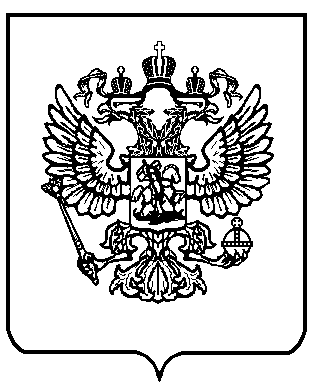 ПРОЕКТ« ___ » ___________ . Москва№ ______